ценность семьи и ответственного родительстваВ соответствии с постановлением областной межведомственной комиссии по делам несовершеннолетних и защите их прав от 06.06.2019 № 2.3-П/27 и в  рамках исполнения Плана публичных мероприятий Десятилетия детства, утвержденного приказом Министерства труда и социальной защиты Российской Федерации от 9 октября 2018 г. № 629, реализуется комплекс мероприятий, направленных на формирование в обществе ценностей семьи, ребенка, ответственного родительства.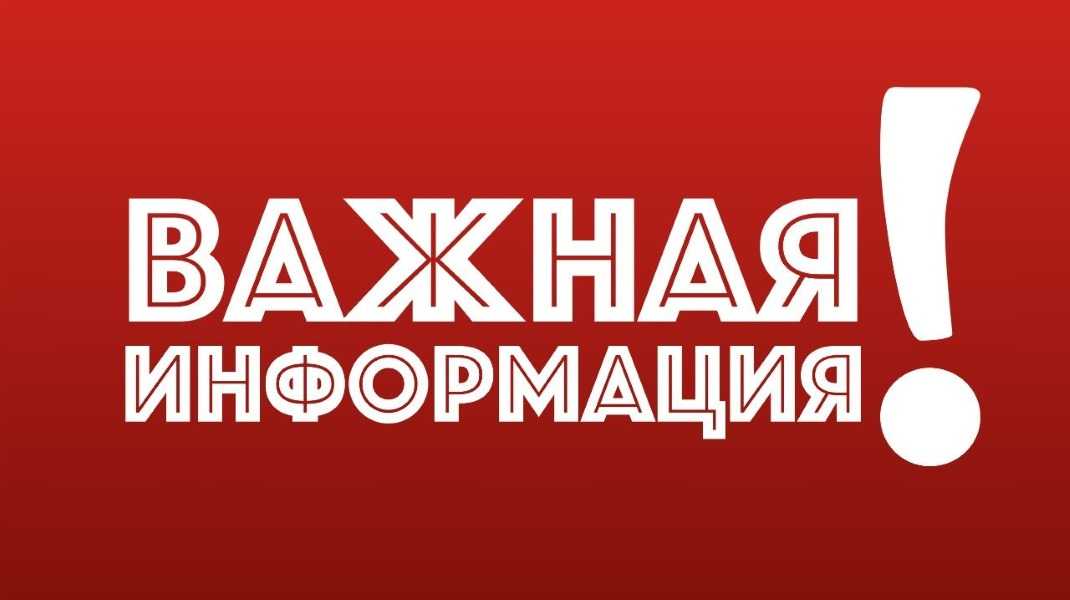 В целях реализации данного Плана Фондом поддержки детей, находящихся в трудной жизненной ситуации, с участием популярных артистов, музыкантов, спортсменов созданы рекламно-информационные материалы по продвижению ценности семьи и ответственного родительства по двум темам: "Ответственное отцовство" ("Отцовство-твой главный жизненный проект") и "Подростковая агрессия" ("Успей заметить, о чем молчит подросток"). Рекламно-информационные материалы доступны по ссылкам:Видеоролик «Отцовство – твой главный жизненный проект» версия 30 сек.Видеоролик «Отцовство – твой главный жизненный проект» версия 15 сек. 
https://cloud.mail.ru/public/C5UC/fWj29CLjj  Аудиоролик «Отцовство – твой главный жизненный проект» версия 30 сек. Аудиоролик «Отцовство – твой главный жизненный проект» версия 15 сек. 
https://cloud.mail.ru/public/K1Ya/JV7eqyh1K  Интернет-баннеры «Отцовство – твой главный жизненный проект» 
https://cloud.mail.ru/public/JGQo/1ioBES8Gs  Видеоролик «Школа родителей» версия 30 сек. Видеоролик «Школа родителей» версия 15 сек. 
https://cloud.mail.ru/public/EhbL/mzmPuBuW8  Аудиоролик «Школа родителей» версия 30 сек. Аудиоролик «Школа родителей» версия 15 сек. 
https://cloud.mail.ru/public/Kgmr/D8WE4Ge6z  Интернет-баннеры «Школа родителей» 
https://cloud.mail.ru/public/CPLg/773VkSV5A Макеты наружной рекламы  «Отцовство» 
https://cloud.mail.ru/public/Cjig/iDXMV7FTw  Интернет-баннеры «Школа родителей» 
https://cloud.mail.ru/public/CPLg/773VkSV5A  Макеты наружной рекламы «Школа родителей» https://cloud.mail.ru/public/G4Qx/NB1EUD6Nz